Technologist "Wanted Poster"Category: Enrichment Activities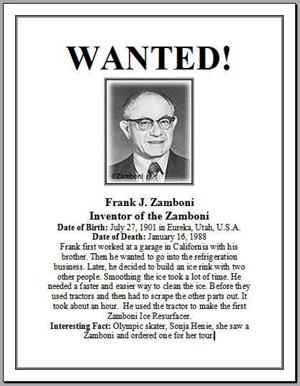 You will select a famous, or not so famous person associated with technology. He/She could be an inventor or a scientist. You are tasked with preparing a one page WANTED Poster for this person. It will outline and showcase the technologist's contribution to the world.1. RESEARCH-  You can use these 2 websites to find your information Also consider Google searches and using other web based dictionary or on-line encyclopedia for your research.You must inform your instructor your technologist's names when planning to do this activity. Here are some helpful links to research this activity:MIT's Inventor of the WeekWhat You Need To Know About Inventors3. WANTED POSTER- Use Google Docs or a Word Processor Application to create your poster. It is all electronic, you will gain skills in "inserting a picture file" and "adding a page border". 